Body Systems Concept Map 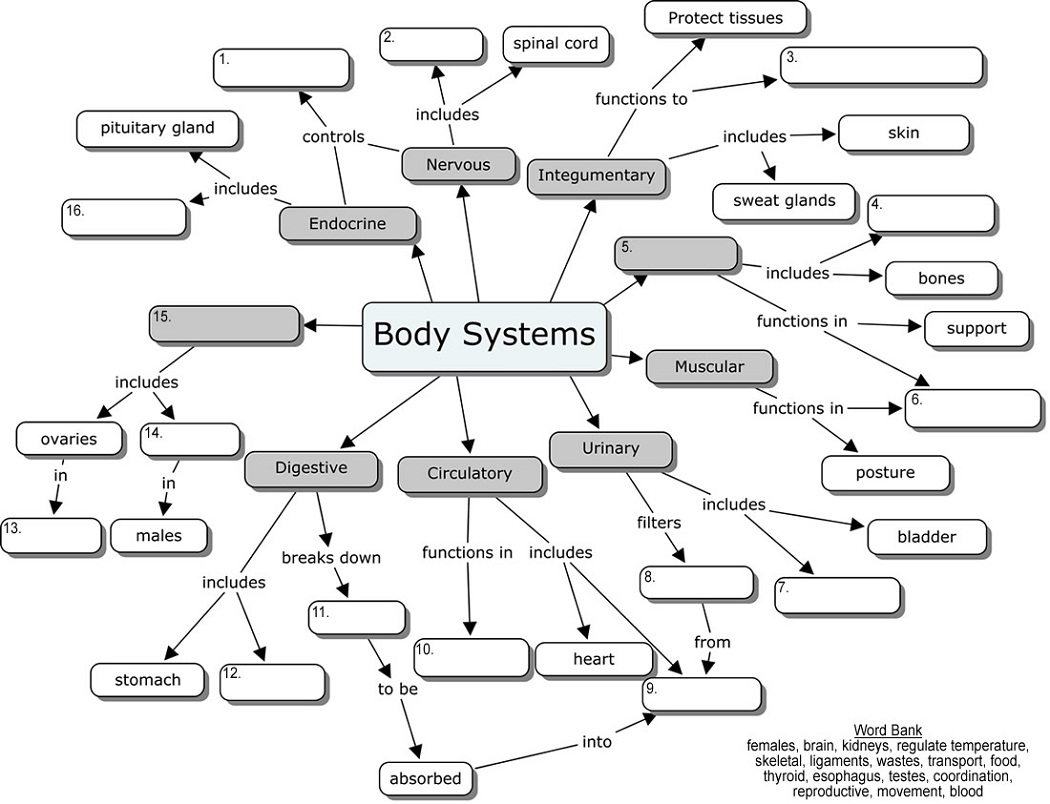 